Pueblo People Vocabulary:  Create the vocabulary four squares into your notes with the following words: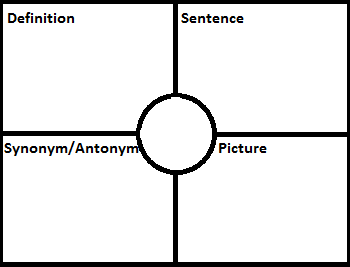 Adobe- a building material by mixing water with a soil mixture of clay and sandKachinas- the spirits of their ancestors and messenger of the gods and central to the pueblo religionCrop rotation- changed what was growing in a certain section of soil yearly.Dry farming- a type of farming technique used in areas without a lot of water.  Planted seeds deep in the earth to help maintain moistureClan- a group of people related to each other, either based on the mother (matrilineal) or father (patrilineal) includes all extended family membersNuclear family- a couple (parent) and their dependent childrenExtended family-a family that extends beyond the nuclear family includes grandparents, uncles, aunts, cousins, and other relativesMoiety- two equal parts.  Some western pueblos base their workloads on Moieties not clans.  